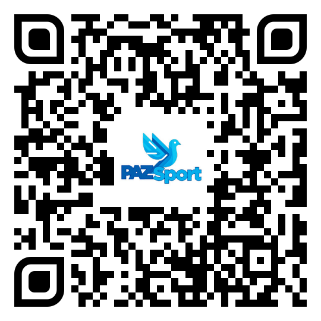 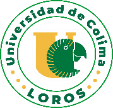 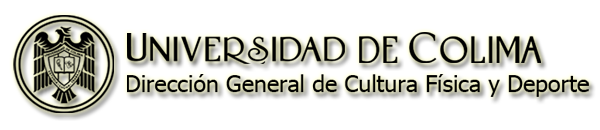 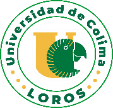 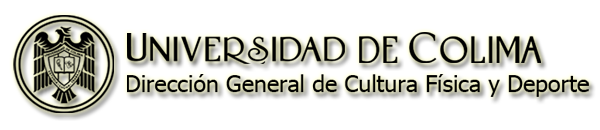 Liga Estudiantil - Fútbol Soccer Varonil ColimaCoordinador: Ernesto Rodríguez Alvarado, Cel. 312 107 8702   F o r m a t o    d e    I n s c r i p c i ó nLugar y fechaNombre, Firma y Sello del Director del PlantelI M P O R T A N T E :  Enviar el formato debidamente llenado en computadora, vía WhatsApp del martes 06 al viernes 16 de febrero del 2024, con el responsable de la liga, Ernesto Rodríguez Alvarado.Máximo 16 jugadores, mínimo 11.   C U P O    L I M I T A D O.Junta previa el lunes 19 de febrero a las 20:00 horas, sala de juntas Dirección de Deportes.Nombre del Equipo:Rama:Facultad y/o Bachillerato:NombreNombreNo. CuentaSem./Gpo.1 ° 2 ° 3 ° 4 ° 5 ° 6 ° 7 ° 8 ° 9 ° 10 ° 11 ° 12 ° 13 ° 14 ° 15 ° 16 °    Delegado Titular:Teléfono:   Delegado Suplente:Teléfono: